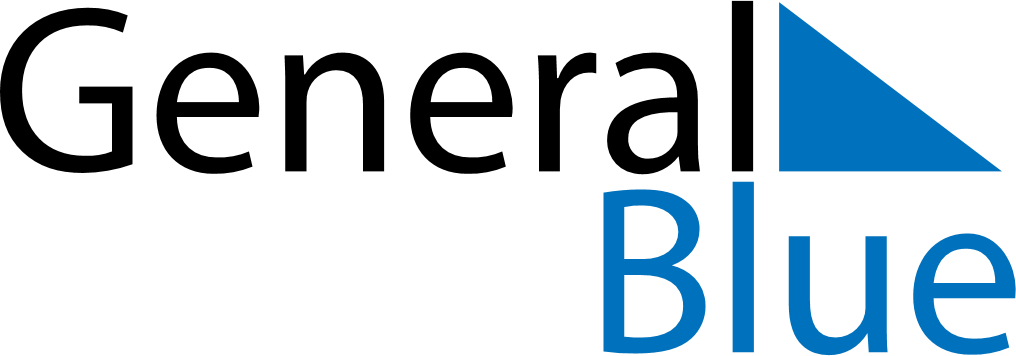 April 2025April 2025April 2025April 2025VenezuelaVenezuelaVenezuelaSundayMondayTuesdayWednesdayThursdayFridayFridaySaturday1234456789101111121314151617181819Holy WeekMaundy ThursdayGood FridayGood FridayDeclaration of Independence2021222324252526Easter Sunday27282930